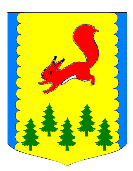 КРАСНОЯРСКИЙ КРАЙАДМИНИСТРАЦИЯПИРОВСКОГО МУНИЦИПАЛЬНОГО ОКРУГАУВЕДОМЛЕНИЕ жителей Пировского округао начале проведения общественного обсуждения по выбору общественной территории и предполагаемого комплекса мероприятий по благоустройству для участия в краевом конкурсе «Лучшие проекты создания комфортной городской среды» Ответственный исполнитель муниципальной программы: Администрация Пировского муниципального округа.Сроки приема замечаний и предложений: с 19 июня  по  03 июля  2023 года.Предложения и замечания по проекту изменений в муниципальную программу принимаются в электронной форме на адрес электронной почты muh32164@mail.ru  и (или) в письменной форме на бумажном носителе по адресу: с. Пировское, ул. Ленина, 27  в рабочие дни с 9-00ч. до 17-00ч., обеденный перерыв с 13-00 ч. до 14-00 ч. Информация о результатах проведения общественного обсуждения будет размещена на сайте Администрации с. Пировское – пировский.рф не позднее 03 июля 2023 года.